Результати навчанняПР21 Застосовувати природничо-науковий підхід, що базується на порівняльному аналізі, під час вирішування проблем та пошуку нестандартних рішень в своїй фаховій діяльності. ПР22 Аналізувати біологічні та фізіологічні основи психічної діяльності людини. ПР23 Аналізувати теоретичні та експериментальні підходи дослідження психічних процесів особистості в онтогенезі.ПР24 Самостійно аналізувати факти, явища та процеси в системі «людина-світ» в їх діалектичному взаємозв’язку та урахування тих тенденцій, які відбудуватися у світіТеми що розглядаються Тема 1. Введення в курс Історія анатомії. Наукові галузі анатомії людини.Тема 2. Анатомія нервової тканини. Нейрон. Глія.Тема 3. Синапс.Тема 4. Трансмембранний транспорт. Потенціал спокою. Потенціал дії.Тема 5. Збудження в центральній нервовій системі. Характеристика сенсорних рецепторів. Нервове волокно.Тема 6. Гальмування у функціонуванні центральної нервової системи.Тема 7. Лекція-екскурсія - Нервова система людини на препарованих експонатах.Тема 8. Розвиток нервової системи.Тема 9. Еволюція нервової системи.Тема 10. Дегенерація та регенерація нервової тканини.Тема 11. Спинний мозок.Тема 12. Головний мозок. Стовбур головного мозку.Тема 13. Проміжний мозок.Тема 14. Нова кора головного мозку.Тема 15. Вегетативна нервова система.Тема 16. Вища нервова діяльність людини.Методами навчання у викладанні навчальної дисципліни «Анатомія центральної нервової системи та вищої нервової діяльності» є:- словесні (бесіда, дискусія, лекція, робота з книгою)- дослідницькі (теоретичний аналіз наукових джерел, емпіричне дослідження)- практичні (практичні вправи)- групові (творчі групи, робота в малих групах, робота в парах)МЕТОДИ КОНТРОЛЮМетодами контролю у викладанні навчальної дисципліни  «Анатомія центральної нервової системи та вищої нервової діяльності» є усний та письмовий контроль під час проведення поточного та семестрового контролю.Поточний контроль реалізується у формі опитування, виступів на практичних заняттях, тестів, виконання індивідуальних завдань, проведення контрольних робіт. Контроль складової робочої програми, яка освоюється під час самостійної роботи студента, проводиться:з лекційного матеріалу – шляхом перевірки конспектів;з практичних занять – за допомогою перевірки виконаних завдань.Семестровий контроль проводиться у формі екзамену відповідно до навчального плану в обсязі навчального матеріалу, визначеного навчальною програмою та у терміни, встановлені навчальним планом.Семестровий контроль також проводитися в усній формі по екзаменаційних білетах або в письмовій формі за контрольними завданнями. Результати поточного контролю враховуються як допоміжна інформація для виставлення оцінки з даної дисципліни.Студент вважається допущеним до семестрового екзамену з навчальної дисципліни за умови повного відпрацювання усіх практичних занять, передбачених навчальною програмою з дисципліниРозподіл балів, які отримують студентиТаблиця 1. – Розподіл балів для оцінювання успішності студента для іспитуКритерії  та система оцінювання знань та вмінь студентів. Згідно основних положень ЄКТС, під системою оцінювання слід розуміти сукупність методів (письмові, усні і практичні тести, екзамени, проекти, тощо), що використовуються при оцінюванні досягнень особами, що навчаються, очікуваних результатів навчання.Успішне оцінювання результатів навчання є передумовою присвоєння кредитів особі, що навчається. Тому твердження про результати вивчення компонентів програм завжди повинні супроводжуватися зрозумілими та відповідними критеріями оцінювання для присвоєння кредитів. Це дає можливість стверджувати, чи отримала особа, що навчається, необхідні знання, розуміння, компетенції.Критерії оцінювання – це описи того, що як очікується, має зробити особа, яка навчається, щоб продемонструвати досягнення результату навчання.Основними концептуальними положеннями системи оцінювання знань та вмінь студентів є:Підвищення якості підготовки і конкурентоспроможності фахівців за рахунок стимулювання самостійної та систематичної роботи студентів протягом навчального семестру, встановлення постійного зворотного зв’язку викладачів з кожним студентом та своєчасного коригування його навчальної діяльності.Підвищення об’єктивності оцінювання знань студентів відбувається за рахунок контролю протягом семестру із використанням 100 бальної шкали (табл. 2). Оцінки обов’язково переводять у національну шкалу (з виставленням державної семестрової оцінки „відмінно”, „добре”, „задовільно” чи „незадовільно”) та у шкалу ЕСТS (А, В, С, D, Е, FХ, F).Таблиця 3 – Шкала оцінювання знань та умінь: національна та ЕСТSОсновна літератураХавіна І.В. Анатомія нервової системи та вищої нервової діяльності: конспект лекцій для студентів освітньо-кваліфікаційного рівня «Бакалавр» за спеціальністю 053 «Психологія» / І.В. Хавіна, Т.В. Гура, Л.В. Бєляєва. – Харків : НТУ «ХПІ», 2017. – 36 с.Хавіна І.В. Методичні вказівки та контрольні завдання з курсу «Анатомія нервової системи та вищої нервової діяльності»: для студентів освітньо- кваліфікаційного рівня «Бакалавр» за спеціальністю 053 «Психологія» денної та заочної форм навчання / І.В. Хавіна. – Харків : НТУ «ХПІ», 2017. – 36 с.Анатомія нервової системи та вищої нервової діяльності: навчально- методичний посібник для студентів освітньо-кваліфікаційного рівня «Бакалавр» за спеціальністю 053 «Психологія» / уклад. І.В. Хавіна, Т.В. Гура, Ю.Г. Чебакова. – Харків : НТУ «ХПІ», 2020. – 103 с.Хавіна І.В. Методичні вказівки та контрольні завдання з курсу «Основи біології та генетики людини»: для студентів освітньо-кваліфікаційного рівня «Бакалавр» зі спеціальності 053 «Психологія» денної та заочної форм навчання / уклад. І.В. Хавіна, Ю.Г. Чебакова. – Харків : НТУ «ХПІ», 2020. – 26 с.Допоміжна літератураАнатомія людини : підручник / І.Я. Коцан, В.О. Гринчук, В.Х. Велемець [та ін.]. – Луцьк : Волин. НУ імені Лесі Українки, 2010. – 890 с.Музика Ф. В. Анатомія людини : навч. посіб. / Музика Ф.В., Гриньків М.Я., Куцериб Т.М. – Львів : ЛДУФК, 2014. – 359 с.Музика Ф. В. Тестові завдання з дисципліни „Анатомія людини” / Музика Ф.В., Кулітка Е.Ф., Гриньків М.Я. – Львів : ЛДУФК, 2012. – 130 с.Самусєв Р. П. Атлас анатомії людини : навч. посіб. для студ. вищ. мед. навч. закл. / Р.П. Самусєв, В.Я. Липченко. – Тернопіль : Навчальна книга Богдан, 2011. – 751 с.Сидоренко П.І. Анатомія та фізіологія людини / П.І. Сидоренко, Г.О. Бондаренко, С.О. Куц. – Вид. 4-е, випр. – Київ : Медицина, 2012. – 199 с.Черкасов В. Г. Анатомія людини : навч. посіб. / В.Г. Черкасов,  С.Ю. Кравчук. – Вінниця : Нова Книга, 2011. – 639 сСтруктурно-логічна схема вивчення навчальної дисципліниТаблиця 4. – Перелік дисциплін Провідний лектор: доц. Хавіна І.В.__		________________(посада, звання, ПІБ)				(підпис)АНАТОМІЯ ЦЕНТРАЛЬНОЇ НЕРВОВОЇ СИСТЕМИ ТА ВИЩОЇ НЕРВОВОЇ ДІЯЛЬНОСТІ СИЛАБУСАНАТОМІЯ ЦЕНТРАЛЬНОЇ НЕРВОВОЇ СИСТЕМИ ТА ВИЩОЇ НЕРВОВОЇ ДІЯЛЬНОСТІ СИЛАБУСАНАТОМІЯ ЦЕНТРАЛЬНОЇ НЕРВОВОЇ СИСТЕМИ ТА ВИЩОЇ НЕРВОВОЇ ДІЯЛЬНОСТІ СИЛАБУСАНАТОМІЯ ЦЕНТРАЛЬНОЇ НЕРВОВОЇ СИСТЕМИ ТА ВИЩОЇ НЕРВОВОЇ ДІЯЛЬНОСТІ СИЛАБУСАНАТОМІЯ ЦЕНТРАЛЬНОЇ НЕРВОВОЇ СИСТЕМИ ТА ВИЩОЇ НЕРВОВОЇ ДІЯЛЬНОСТІ СИЛАБУСАНАТОМІЯ ЦЕНТРАЛЬНОЇ НЕРВОВОЇ СИСТЕМИ ТА ВИЩОЇ НЕРВОВОЇ ДІЯЛЬНОСТІ СИЛАБУСАНАТОМІЯ ЦЕНТРАЛЬНОЇ НЕРВОВОЇ СИСТЕМИ ТА ВИЩОЇ НЕРВОВОЇ ДІЯЛЬНОСТІ СИЛАБУСШифр і назва спеціальностіШифр і назва спеціальностіШифр і назва спеціальності053 ПсихологіяІнститут / факультетІнститут / факультетСоціально-гуманітарних технологійНазва програмиНазва програмиНазва програмиПсихологіяКафедраКафедраПедагогіки та психології управління соціальними системами імені акад. І.А. ЗязюнаТип програмиТип програмиТип програмиОсвітньо-професійнаМова навчанняМова навчанняукраїнськаВикладачВикладачВикладачВикладачВикладачВикладачВикладачХавіна Ірина Валер’ївнаХавіна Ірина Валер’ївнаХавіна Ірина Валер’ївнаХавіна Ірина Валер’ївнаХавіна Ірина Валер’ївнаIrina.Khavina@khpi.edu.uaIrina.Khavina@khpi.edu.ua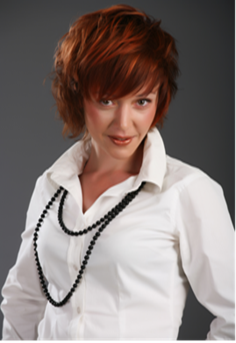 Кандидат педагогічних наук, доцент кафедри педагогіки та психології управління соціальними системами імені акад. І.А. Зязюна НТУ «ХПІ». Досвід роботи – 9 років. Автор понад 35 наукових та навчально-методичних праць. Провідний лектор з дисциплін: «Анатомія ЦНС та ВНД», «Зоопсихологія та порівняльна психологія», «Антропологія», «Психофізіологія»Кандидат педагогічних наук, доцент кафедри педагогіки та психології управління соціальними системами імені акад. І.А. Зязюна НТУ «ХПІ». Досвід роботи – 9 років. Автор понад 35 наукових та навчально-методичних праць. Провідний лектор з дисциплін: «Анатомія ЦНС та ВНД», «Зоопсихологія та порівняльна психологія», «Антропологія», «Психофізіологія»Кандидат педагогічних наук, доцент кафедри педагогіки та психології управління соціальними системами імені акад. І.А. Зязюна НТУ «ХПІ». Досвід роботи – 9 років. Автор понад 35 наукових та навчально-методичних праць. Провідний лектор з дисциплін: «Анатомія ЦНС та ВНД», «Зоопсихологія та порівняльна психологія», «Антропологія», «Психофізіологія»Кандидат педагогічних наук, доцент кафедри педагогіки та психології управління соціальними системами імені акад. І.А. Зязюна НТУ «ХПІ». Досвід роботи – 9 років. Автор понад 35 наукових та навчально-методичних праць. Провідний лектор з дисциплін: «Анатомія ЦНС та ВНД», «Зоопсихологія та порівняльна психологія», «Антропологія», «Психофізіологія»Кандидат педагогічних наук, доцент кафедри педагогіки та психології управління соціальними системами імені акад. І.А. Зязюна НТУ «ХПІ». Досвід роботи – 9 років. Автор понад 35 наукових та навчально-методичних праць. Провідний лектор з дисциплін: «Анатомія ЦНС та ВНД», «Зоопсихологія та порівняльна психологія», «Антропологія», «Психофізіологія»Загальна інформація про курсЗагальна інформація про курсЗагальна інформація про курсЗагальна інформація про курсЗагальна інформація про курсЗагальна інформація про курсЗагальна інформація про курсАнотаціяАнотаціяПід час навчання  здобувачі зможуть дослідити морфофізіологічні особливості нервової системи та її окремих відділів.Під час навчання  здобувачі зможуть дослідити морфофізіологічні особливості нервової системи та її окремих відділів.Під час навчання  здобувачі зможуть дослідити морфофізіологічні особливості нервової системи та її окремих відділів.Під час навчання  здобувачі зможуть дослідити морфофізіологічні особливості нервової системи та її окремих відділів.Під час навчання  здобувачі зможуть дослідити морфофізіологічні особливості нервової системи та її окремих відділів.Цілі курсуЦілі курсуМетою викладання навчальної дисципліни є надання студентам систематизованих знань з анатомії та еволюції нервової системи людини та формування навичок проведення основних видів навчальних занять; формування знань із анатомічної будови нервової системи людини; розвиток умінь і навичок визначити механізм взаємозв’язку окремих відділів нервової системи з проявами психічної діяльності; вміння формувати модель еволюції нервової тканини.Метою викладання навчальної дисципліни є надання студентам систематизованих знань з анатомії та еволюції нервової системи людини та формування навичок проведення основних видів навчальних занять; формування знань із анатомічної будови нервової системи людини; розвиток умінь і навичок визначити механізм взаємозв’язку окремих відділів нервової системи з проявами психічної діяльності; вміння формувати модель еволюції нервової тканини.Метою викладання навчальної дисципліни є надання студентам систематизованих знань з анатомії та еволюції нервової системи людини та формування навичок проведення основних видів навчальних занять; формування знань із анатомічної будови нервової системи людини; розвиток умінь і навичок визначити механізм взаємозв’язку окремих відділів нервової системи з проявами психічної діяльності; вміння формувати модель еволюції нервової тканини.Метою викладання навчальної дисципліни є надання студентам систематизованих знань з анатомії та еволюції нервової системи людини та формування навичок проведення основних видів навчальних занять; формування знань із анатомічної будови нервової системи людини; розвиток умінь і навичок визначити механізм взаємозв’язку окремих відділів нервової системи з проявами психічної діяльності; вміння формувати модель еволюції нервової тканини.Метою викладання навчальної дисципліни є надання студентам систематизованих знань з анатомії та еволюції нервової системи людини та формування навичок проведення основних видів навчальних занять; формування знань із анатомічної будови нервової системи людини; розвиток умінь і навичок визначити механізм взаємозв’язку окремих відділів нервової системи з проявами психічної діяльності; вміння формувати модель еволюції нервової тканини.Формат Формат Лекції, практичні заняття,самостійна робота. Підсумковий контроль – іспитЛекції, практичні заняття,самостійна робота. Підсумковий контроль – іспитЛекції, практичні заняття,самостійна робота. Підсумковий контроль – іспитЛекції, практичні заняття,самостійна робота. Підсумковий контроль – іспитЛекції, практичні заняття,самостійна робота. Підсумковий контроль – іспитСеместр111111Назва темиВиди навчальної роботи здобувачів вищої освітиВиди навчальної роботи здобувачів вищої освітиВиди навчальної роботи здобувачів вищої освітиВиди навчальної роботи здобувачів вищої освітиВиди навчальної роботи здобувачів вищої освітиРазом за темоюНазва темиАктивна робота на заняттіІндиві-дуальне завданняДоповідьІнше (есе, самост.опрацюв. матер.)МКРРазом за темоюТема 1. Введення в курс Історія анатомії. Наукові галузі анатомії людини.1-2--3Тема 2. Анатомія нервової тканини. Нейрон. Глія.1-2--3Тема 3. Синапс.1-2--3Тема 4. Трансмембранний транспорт. Потенціал спокою. Потенціал дії.1--4-5Тема 5. Збудження в центральній нервовій системі. Характеристика сенсорних рецепторів. Нервове волокно.1--4-5Тема 6. Гальмування у функціонуванні центральної нервової системи.1--438Тема 7. Лекція-екскурсія - Нервова система людини на препарованих експонатах.1--4-5Тема 8. Розвиток нервової системи.1--4-5Тема 9. Еволюція нервової системи.1--4-5Тема 10. Дегенерація та регенерація нервової тканини.1--438Тема 11. Спинний мозок.14---5Тема 12. Головний мозок. Стовбур головного мозку.14---5Тема 13. Проміжний мозок.14---5Тема 14. Нова кора головного мозку.14---5Тема 15. Вегетативна нервова система.14---5Тема 16. Вища нервова діяльність людини.14--38Іспит -----25ВСЬОГО16246209100РейтинговаОцінка, балиОцінка ЕСТS та її визначенняНаціональна  оцінкаКритерії оцінюванняКритерії оцінюванняРейтинговаОцінка, балиОцінка ЕСТS та її визначенняНаціональна  оцінкапозитивнінегативні1234590-100АВідмінно- Глибоке знання навчального матеріалу модуля, що містяться в основних і додаткових літературних джерелах;- вміння аналізувати явища, які вивчаються, в їхньому взаємозв’язку і розвитку;- вміння проводити теоретичні розрахунки;- відповіді на запитання чіткі, лаконічні, логічно послідовні;- вміння  вирішувати складні практичні задачі.Відповіді на запитання можуть  містити незначні неточності                82-89ВДобре- Глибокий рівень знань в обсязі обов’язкового матеріалу, що передбачений модулем;- вміння давати аргументовані відповіді на запитання і проводити теоретичні розрахунки;- вміння вирішувати складні практичні задачі.Відповіді на запитання містять певні неточності;75-81СДобре- Міцні знання матеріалу, що вивчається, та його практичного застосування;- вміння давати аргументовані відповіді на запитання і проводити теоретичні розрахунки;- вміння вирішувати практичні задачі.- невміння використовувати теоретичні знання для вирішення складних практичних задач.64-74ДЗадовільно- Знання основних фундаментальних положень матеріалу, що вивчається, та їх практичного застосування;- вміння вирішувати прості практичні задачі.Невміння давати аргументовані відповіді на запитання;- невміння аналізувати викладений матеріал і виконувати розрахунки;- невміння вирішувати складні практичні задачі.60-63  ЕЗадовільно- Знання основних фундаментальних положень матеріалу модуля,- вміння вирішувати найпростіші практичні задачі.Незнання окремих (непринципових) питань з матеріалу модуля;- невміння послідовно і аргументовано висловлювати думку;- невміння застосовувати теоретичні положення при розвязанні практичних задач35-59FХ (потрібне додаткове вивчення)НезадовільноДодаткове вивчення матеріалу модуля може бути виконане в терміни, що передбачені навчальним планом.Незнання основних фундаментальних положень навчального матеріалу модуля;- істотні помилки у відповідях на запитання;- невміння розв’язувати прості практичні задачі.1-34 F  (потрібне повторне вивчення)Незадовільно-- Повна відсутність знань значної частини навчального матеріалу модуля;- істотні помилки у відповідях на запитання;-незнання основних фундаментальних положень;- невміння орієнтуватися під час розв’язання  простих практичних задачВивчення цієї дисципліни безпосередньо спирається на:На результати вивчення цієї дисципліни безпосередньо спираються:ПсихофізіологіяАнтропологіяЗагальна психологія